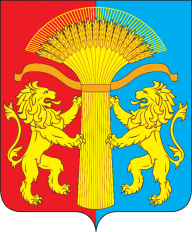                           СОТНИКОВСКИЙ СЕЛЬСКИЙ СОВЕТ ДЕПУТАТОВКАНСКОГО РАЙОНА  КРАСНОЯРСКОГО КРАЯРЕШЕНИЕ04.04.2022г.                                               Сотниково                                        № 13-50«О внесении изменений в УставСотниковского сельсовета Канского района»В целях приведения Устава Сотниковского сельсовета Канского района Красноярского края в соответствие с требованиями федерального и краевого законодательства, руководствуясь Уставом Сотниковского сельсовета Канского района Красноярского края, Сотниковский сельский Совет депутатов РЕШИЛ:     1. Внести в Устав Сотниковского сельсовета Канского района Красноярского края следующие изменения:     1.1. в пункте 1 статьи 3 слова «(далее - сельсовет)» заменить словами «(далее по тексту Устава также - сельсовет, поселение, муниципальное образование)»;     1.2. в статье 4:- в пункте 7 слова «с момента подписания» заменить словами «со дня их подписания»;- дополнить пунктом 8 следующего содержания:    «8. Для официального опубликования муниципальных правовых актов и соглашений дополнительно используется сетевое издание – портал Минюста России «Нормативные правовые акты в Российской Федерации» (http://pravo.minjust.ru, http://право-минюст.рф, регистрация в качестве сетевого издания Эл № ФС77-72471 от 05.03.2018).     В случае опубликования полного текста муниципального правового акта на указанном портале, объемные графические и табличные приложения к нему в печатном издании могут не приводиться.»;     1.3. статью 5 исключить;     1.4. в статье 7 пункта 1 подпункта 5 изложить в следующей редакции:     «5) дорожная деятельность в отношении автомобильных дорог местного значения в границах населенных пунктов поселения и обеспечение безопасности дорожного движения на них, включая создание и обеспечение функционирования парковок (парковочных мест), осуществление муниципального контроля на автомобильном транспорте, городском наземном электрическом транспорте и в дорожном хозяйстве в границах населенных пунктов поселения, организация дорожного движения, а также осуществление иных полномочий в области использования автомобильных дорог и осуществления дорожной деятельности в соответствии с законодательством Российской Федерации;»;     - подпункт 20 изложить в следующей редакции:«20) утверждение правил благоустройства территории поселения, осуществление муниципального контроля в сфере благоустройства, предметом которого является соблюдение правил благоустройства территории поселения, требований к обеспечению доступности для инвалидов объектов социальной, инженерной и транспортной инфраструктур и предоставляемых услуг, организация благоустройства территории поселения в соответствии с указанными правилами»;     - подпункт 32 изложить в следующей редакции:     «32) участие в соответствии с федеральным законом в выполнении комплексных кадастровых работ.»;     - в пункте 2 слова «части полномочий» заменить словами «части своих полномочий»;     1.5. главу 1 дополнить статьей 9.3 в следующей редакции:     «Статья 9.3. Участие прокуратуры в правотворческой деятельности.     Прокурор в ходе осуществления своих полномочий, при установлении необходимости совершенствования действующих нормативных правовых актов вправе вносить в Совет депутатов предложения об изменении, о дополнении, об отмене или о принятии иных муниципальных правовых актов.»;     1.6. пункт 2 статьи 11 исключить;     1.7. пункт 6 статьи 12 изложить в следующей редакции:     «6. Гарантии осуществления полномочий главы сельсовета устанавливаются настоящим Уставом в соответствии с федеральными законами и законами Красноярского края.»;     1.8. в статье 14:     - подпункт 9 пункта 1 изложить в следующей редакции:     «9) прекращения гражданства Российской Федерации либо гражданства иностранного государства - участника международного договора Российской Федерации, в соответствии с которым иностранный гражданин имеет право быть избранным в органы местного самоуправления, наличия гражданства (подданства) иностранного государства либо вида на жительство или иного документа, подтверждающего право на постоянное проживание на территории иностранного государства гражданина Российской Федерации либо иностранного гражданина, имеющего право на основании международного договора Российской Федерации быть избранным в органы местного самоуправления, если иное не предусмотрено международным договором Российской Федерации;»;     - подпункт 10 пункта 1 исключить;     - пункт 4 исключить;     1.9. в статье 15:     - в пункте 5.1 слова «а в случаях, если глава муниципального образования возглавляет местную администрацию, о результатах деятельности местной администрации и иных подведомственных ему органов местного самоуправления» заменить словами «о результатах деятельности местной администрации»;     - в пункте 6 слово «сельском» заменить словом «местном»;     - пункт 7 исключить;      1.10. статью 18 изложить в следующей редакции:     «Статья 18. Правовые акты главы сельсовета     1. Глава сельсовета в пределах своей компетенции издает постановления администрации по вопросам местного значения и по вопросам, связанным с осуществлением отдельных государственных полномочий, обязательные для исполнения всеми расположенными на территории сельсовета предприятиями, учреждениями и организациями, независимо от их организационно-правовой формы, а также органами местного самоуправления и гражданами, и распоряжения администрации по вопросам организации деятельности администрации сельсовета.     2. Глава сельсовета издает постановления и распоряжения по иным вопросам, отнесенным к его компетенции настоящим уставом в соответствии с Федеральным законом от 06.10.2003 года № 131-ФЗ «Об общих принципах организации местного самоуправления в Российской Федерации», другими федеральными законами.     3. Правовые акты главы сельсовета, кроме указанных в пункте 4 настоящей статьи, вступают в силу со дня их подписания, если в самом акте не определено иное.     4. Нормативные правовые акты главы сельсовета, затрагивающие права, свободы и обязанности человека и гражданина, устанавливающие правовой статус организаций, учредителем которых выступает муниципальное образование, а также соглашения, заключаемые между органами местного самоуправления, вступают в силу после их официального опубликования (обнародования).     5. Правовые акты Главы сельсовета могут быть отменены или их действие может быть приостановлено им самим, в случае изменения перечня его полномочий - органами местного самоуправления или должностными лицами местного самоуправления, к полномочиям которых на момент отмены или приостановления действия муниципального правового акта отнесено принятие (издание) соответствующего муниципального правового акта, а также судом; а в части, регулирующей осуществление органами местного самоуправления отдельных государственных полномочий, переданных им федеральными законами и законами Красноярского края, - уполномоченным органом государственной власти Российской Федерации (уполномоченным органом государственной власти Красноярского края).»;     1.11. в пункте 1 статьи 19 фразу «сельского самоуправления» заменить словом «муниципального образования»;     1.12. в статье 19-1:     - в пункте 2 слово «состава» заменить словом «созыва»;     - в подпункте 9 пункта 3 слова «и является распорядителем по этим счетам» -исключить;     1.13. подпункт 1 пункта 1 статьи 20 изложить в следующей редакции:     «1) в случае принятия Советом решения о самороспуске. Указанное решение принимается не менее чем двумя третями от установленной численности депутатов Совета и не может быть принято ранее, чем через год с начала осуществления Советом своих полномочий;»;     1.14. статью 21 изложить в следующей редакции:     «Статья 21. Компетенция Совета депутатов      1. К компетенции Совета депутатов относится:1) принятие Устава сельсовета и внесения в него изменений и дополнений;2) утверждение бюджета сельсовета и отчета о его исполнении;3) установление, изменение и отмена местных налогов и сборов в соответствии с законодательством Российской Федерации о налогах и сборах;4) утверждение стратегии социально-экономического развития сельсовета;4.1) утверждение правил благоустройства территории сельсовета;5) определение порядка управления и распоряжения имуществом, находящимся в муниципальной собственности;6) определение порядка принятия решений о создании, реорганизации и ликвидации муниципальных предприятий, а также об установлении тарифов на услуги муниципальных предприятий и учреждений, выполнение работ, за исключением случаев, предусмотренных федеральными законами;7) определение порядка участия сельсовета в организациях межмуниципального сотрудничества;8) определение порядка материально-технического и организационного обеспечения деятельности органов местного самоуправления;9) контроль за исполнением органами местного самоуправления и должностными лицами местного самоуправления полномочий по решению вопросов местного значения;10) установление порядка ведения перечня видов муниципального контроля и органов местного самоуправления, уполномоченных на их осуществление;11) принятие решения об удалении главы сельсовета в отставку.Иные полномочия Совета депутатов определяются федеральными законами и принимаемыми в соответствии с ними Уставом, законами Красноярского края, настоящим Уставом.     2. Совет осуществляет свою деятельность строго в пределах полномочий, определенных законодательством и настоящим Уставом, и не вправе принимать решения по вопросам, отнесенным законом или настоящим Уставом, соответственно, к ведению государственных органов, иных муниципальных образований, к компетенции главы и администрации сельсовета.3. Совет депутатов заслушивает ежегодные отчеты Главы сельсовета о результатах его деятельности, деятельности администрации, в том числе о решении вопросов, поставленных Советом депутатов.»;     1.15. в пункте 3 статьи 22 слова «1/3 депутатов Совета» заменить словами «1/3 депутатов Совета от общего числа избранных депутатов»;     1.16. в пунктах 2, 3 статьи 24 слово «администрации» исключить;     1.17. статью 25 изложить в следующей редакции:     «Статья 25. Решения Совета     1. Совет депутатов по вопросам, отнесенным к его компетенции федеральными законами, законами Красноярского края, настоящим Уставом, принимает решения, устанавливающие правила, обязательные для исполнения на территории сельсовета, решение об удалении Главы сельсовета в отставку, а также решения по вопросам организации деятельности Совета депутатов и по иным вопросам, отнесенным к его компетенции федеральными законами, законами Красноярского края, настоящим Уставом.     Решения Совета депутатов, устанавливающие правила, обязательные для исполнения на территории сельсовета, принимаются большинством голосов от установленной численности депутатов Совета депутатов, если иное не установлено Федеральным законом от 06.10.2003 № 131-ФЗ «Об общих принципах организации местного самоуправления в Российской Федерации».     2. Решение Совета принимается открытым или тайным голосованием.     3. Решение считается принятым, если за него проголосовало более половины депутатов от их общего установленного для Совета количества, если иное не предусмотрено Федеральным законом от 06.10.2003 № 131-ФЗ «Об общих принципах организации местного самоуправления в Российской Федерации».     Решения по процедурным вопросам принимаются простым большинством голосов присутствующих депутатов.     4. Нормативный правовой акт, принятый представительным органом муниципального образования, направляется главе сельсовета для подписания и обнародования в течение 10 дней. Глава сельсовета имеет право отклонить нормативный правовой акт, принятый представительным органом муниципального образования. В этом случае указанный нормативный правовой акт в течение 10 дней возвращается в представительный орган муниципального образования с мотивированным обоснованием его отклонения либо с предложениями о внесении в него изменений и дополнений. Если глава сельсовета отклонит нормативный правовой акт, он вновь рассматривается представительным органом муниципального образования. Если при повторном рассмотрении указанный нормативный правовой акт будет одобрен в ранее принятой редакции большинством не менее двух третей от установленной численности депутатов представительного органа муниципального образования, он подлежит подписанию главой сельсовета в течение семи дней и обнародованию.     5. Решения Совета, кроме указанных в пунктах 6, 7 настоящей статьи, вступают в силу после подписания, если иное не указано в самом решении.     6. Нормативные решения, затрагивающие права, свободы и обязанности человека и гражданина, устанавливающие правовой статус организаций, учредителем которых выступает муниципальное образование, а также соглашения, заключаемые между органами местного самоуправления, вступают в силу после их официального опубликования (обнародования).     7. Решения Совета депутатов об установлении, изменении или отмене местных налогов, а также льгот по их уплате вступают в силу в соответствии с Налоговым кодексом Российской Федерации.     8. Решения Совета могут быть отменены или их действие может быть приостановлено им самим, в случае изменения перечня его полномочий - органами местного самоуправления или должностными лицами местного самоуправления, к полномочиям которых на момент отмены или приостановления действия муниципального правового акта отнесено принятие (издание) соответствующего муниципального правового акта, а также судом; а в части, регулирующей осуществление органами местного самоуправления отдельных государственных полномочий, переданных им федеральными законами и законами Красноярского края, - уполномоченным органом государственной власти Российской Федерации (уполномоченным органом государственной власти Красноярского края).»;     1.18. в статье 26:     - в пункте 1 слово «состава» заменить словом «созыва»;     - пункт 6 изложить в следующей редакции:     «6. Гарантии осуществления полномочий депутата устанавливаются настоящим Уставом в соответствии с федеральными законами и законами Красноярского края.»;     - пункт 8 исключить;     1.19. в статье 27:     - подпункт 7 пункта 1 изложить в следующей редакции:     «7) прекращения гражданства Российской Федерации либо гражданства иностранного государства - участника международного договора Российской Федерации, в соответствии с которым иностранный гражданин имеет право быть избранным в органы местного самоуправления, наличия гражданства (подданства) иностранного государства либо вида на жительство или иного документа, подтверждающего право на постоянное проживание на территории иностранного государства гражданина Российской Федерации либо иностранного гражданина, имеющего право на основании международного договора Российской Федерации быть избранным в органы местного самоуправления, если иное не предусмотрено международным договором Российской Федерации;»;     - в пункте 4 слова «, если иное не установлено законодательством» - исключить;     1.20. статью 29  -исключить;     1.21. в пункте 1 статьи 30:     - подпункт 4 исключить;     - подпункт 12 исключить;     1.22. статью 30-1 изложить в следующей редакции:     «Статья 30-1. Муниципальный контроль     1. Администрация Сотниковского сельсовета организует и осуществляет муниципальный контроль за соблюдением требований, установленных муниципальными правовыми актами, принятыми по вопросам местного значения, а в случаях, если соответствующие виды контроля отнесены федеральными законами к полномочиям органов местного самоуправления, также муниципальный контроль за соблюдением требований, установленных федеральными законами, законами Красноярского края.     2. Финансирование деятельности по муниципальному контролю осуществляется из местного бюджета в порядке, определенном бюджетным законодательством.     3. Порядок организации и осуществления муниципального контроля, полномочия контрольного органа устанавливаются положением о виде муниципального контроля, утверждаемым Советом депутатов.     4. В соответствии с частью 9 статьи 1 Федерального закона от 31.07.2020 № 248-ФЗ «О государственном контроле (надзоре) и муниципальном контроле в Российской Федерации» вид муниципального контроля подлежит осуществлению при наличии в границах муниципального образования объектов соответствующего вида контроля.»;     1.23. в статье 33:- в абзаце втором пункта 2 слова «выборов органов» заменить словами «выборов в органы»;- в пункте 12 слово «(обнародованию)» - исключить;     1.24. в статье 33-1:- пункты 2, 3 изложить в следующей редакции:     «2. Голосование по вопросам изменения границ сельсовета, преобразования сельсовета считается состоявшимся, если в нем приняло участие более половины жителей сельсовета или части сельсовета, обладающих избирательным правом.     3. Согласие населения на изменение границ сельсовета, преобразование сельсовета считается полученным, если за указанные изменение, преобразование проголосовало более половины принявших участие в голосовании жителей сельсовета или части сельсовета.»;     - в пункте 4 первое предложение дополнить словами «, с учетом особенностей, установленных Федерального закона от 6 октября 2003 года № 131-ФЗ «Об общих принципах организации местного самоуправления в Российской Федерации»»;     - в пункте 5 слово «(обнародованию)» - исключить;     1.25. в статье 34:     - пункт 1 дополнить абзацем вторым следующего содержания:     «Решение о назначении выборов депутатов Совета депутатов принимается Советом депутатов не ранее чем за 90 дней и не позднее чем за 80 дней до дня голосования.»     - в пункте 3 слова «установления итогов» заменить словами «установления итогов голосования»;     - в пункте 4 слова «Итоги выборов» заменить словами «Итоги муниципальных выборов»;     1.26. в пункте 4 статьи 35 слово «(обнародованию)» - исключить;     1.27. в статье 36-1:     - в подпункте 1 пункта 2 слова «устава или законов Красноярского края» заменить словами «Устава или законов Красноярского края»;     - пункты 3, 4 изложить в следующей редакции:     «3. Порядок организации и проведения публичных слушаний определяется нормативными правовыми актами представительного органа в соответствии с частью 4 статьи 28 Федерального закона от 6 октября 2003 года № 131-ФЗ «Об общих принципах организации местного самоуправления в Российской Федерации».     4. По проектам правил благоустройства территорий, проектам, предусматривающим внесение изменений в утвержденные правила благоустройства территорий проводятся публичные слушания в соответствии с законодательством о градостроительной деятельности.»;     1.28. в статье 36-2,      - предложение второе в пункте 4 изложить в следующей редакции: «В опросе граждан по вопросу выявления мнения граждан о поддержке инициативного проекта вправе участвовать жители муниципального образования или его части, в которых предлагается реализовать инициативный проект, достигшие шестнадцатилетнего возраста.»;    - в пункте 6 слово «(обнародованию)» - исключить;     1.29. в подпункте 1 пункта 1 статьи 37.2 слова «границ муниципального образования» заменить словами «границ сельсовета (муниципального района)»;     1.30. в пункте 2 статьи 38 слово «общие» исключить;     1.31. в статье 39:     - наименование изложить в следующей редакции:     «Статья 39. Собрания, конференции жителей»;- в пункте 1 слова «Общие собрания» заменить словом «Собрания»;- в пункте 3 слова «Общие собрания» заменить словом «Собрания»;     1.32. в пункте 1 статьи 40 слова «могут проводиться на общих» заменить словами «проводятся на»;     1.33. в статье 41 слова «Уставом, нормативными правовыми актами органов местного самоуправления, и уставом территориального общественного самоуправления» заменить словами «Уставом и (или) решениями Совета депутатов»;     1.34. в пункте 1 статьи 43 слово «который» заменить словом «которая»;     1.35. в пункте 2 статьи 47 слова «муниципальной собственности» заменить словами «муниципального имущества»;     1.36. в статье 50:- пункт 2 изложить в следующей редакции:     «2. Под средствами самообложения граждан понимаются разовые платежи граждан, осуществляемые для решения конкретных вопросов местного значения. Размер платежей в порядке самообложения граждан устанавливается в абсолютной величине равным для всех жителей муниципального образования (населенного пункта (либо части его территории), входящего в состав поселения, внутригородского района, внутригородской территории города федерального значения, муниципального округа, городского округа либо расположенного на межселенной территории в границах муниципального района), за исключением отдельных категорий граждан, численность которых не может превышать 30 процентов от общего числа жителей муниципального образования (населенного пункта (либо части его территории), входящего в состав поселения, внутригородского района, внутригородской территории города федерального значения, муниципального округа, городского округа либо расположенного на межселенной территории в границах муниципального района) и для которых размер платежей может быть уменьшен.»;     - в пункте 3 слова «пунктом 4» заменить словами «пунктами 4.1 и 4.3»;     1.37. пункт 1 статьи 51 изложить в следующей редакции:     «1. Составление проекта бюджета основывается на:     -положениях послания Президента Российской Федерации Федеральному Собранию Российской Федерации, определяющих бюджетную политику (требования к бюджетной политике) в Российской Федерации;     -основных направлениях бюджетной, налоговой и таможенно-тарифной политики Российской Федерации (основных направлениях бюджетной и налоговой политики Красноярского края, основных направлениях бюджетной и налоговой политики муниципальных образований);    -прогнозе социально-экономического развития;    -бюджетном прогнозе (проекте бюджетного прогноза, проекте изменений бюджетного прогноза) на долгосрочный период;     -государственных (муниципальных) программах (проектах государственных (муниципальных) программ, проектах изменений указанных программ).»;     1.38. в пункте 3 статьи 53.1 слова «Депутатов (решением схода граждан, осуществляющего полномочия представительного органа) Сотниковского сельсовета» заменить словом «депутатов»;     1.39. в статье 54.1:     - в пункте 3 слова «составляла 45 процентов» заменить словами «составляла не более 45 процентов»;     - пункт 4 дополнить абзацем следующего содержания:     «Минимальный размер пенсии за выслугу лет составляет не менее 1 000 (одна тысяча) рублей.»;     1.40. в подпункте 6 пункта 1 статьи 54-2 слова «, установленном Уставом Сотниковского сельсовета» заменить словами «463 рубля в день.»     1.41. в статье 55 слово «законодательством» заменить словами «федеральными законами»;     1.42. статью 56 изложить в следующей редакции:     «Статья 56. Голосование по отзыву депутата Совета     1. Основанием для отзыва депутата Совета депутатов являются конкретные противоправные решения, действия или бездействия, выразившиеся в невыполнении депутатских обязанностей сельсовета, нарушении Конституции Российской Федерации, федеральных законов, законов Красноярского края, настоящего Устава.Указанные обстоятельства должны быть подтверждены в судебном порядке.     2. Депутат не менее чем за 7 дней предупреждается о проведении собрания избирателей, на котором рассматривается вопрос о возбуждении вопроса о его отзыве, вправе участвовать в данном заседании, давать объяснения. Сообщение о проведении собрания должно быть опубликовано не менее чем за 7 дней до его проведения в порядке, предусмотренном для опубликования муниципальных нормативных правовых актов.     3. Вопрос об отзыве депутата не может быть возбужден ранее, чем через 6 месяцев с момента его избрания или голосования по отзыву данного депутата, если он в результате такого голосования не был лишен полномочий. Вопрос об отзыве депутата также не может быть возбужден в последние 6 месяцев срока полномочий Совета депутатов.     4. Голосование по отзыву депутата Совета, главы сельсовета считается состоявшимся, если в голосовании приняло участие более половины избирателей, зарегистрированных на территории данного избирательного округа.     5. Депутат Совета считается отозванным, если за отзыв проголосовало не менее половины избирателей, зарегистрированных в избирательном округе, по которому был избран депутат.     6. Итоги голосования по отзыву депутата Совета депутатов подлежат официальному опубликованию и вступают в силу не ранее даты их официального опубликования.     7. Возбуждение вопроса об отзыве депутата, назначение и проведение голосования по отзыву, определение итогов голосования производится в порядке, установленном федеральным законом и принятым в соответствии с ним законом Красноярского края для проведения местного референдума.»;     1.43. в пункте 3 статьи 57 слова «(обнародованию)», «(обнародованием)» - исключить;     1.44. в статье 59:     - пункт 2 изложить в следующей редакции:     «2. Глава сельсовета обязан опубликовать зарегистрированные устав сельсовета, муниципальный правовой акт о внесении изменений и дополнений в устав сельсовета в течение семи дней со дня поступления из Управления Министерства юстиции Российской Федерации по Красноярскому краю уведомления о включении сведений об уставе муниципального образования, решении о внесении изменений в устав муниципального образования в государственный реестр уставов муниципальных образований Красноярского края.»;     - дополнить пунктом 6 следующего содержания:«6. Действие подпункта 19 пункта 1 статьи 7 Устава приостановлено до 01.01.2024 в соответствии с Законом Красноярского края от 23.12.2021 № 2-358 «О внесении изменений в статью 1 Закона края «О закреплении вопросов местного значения за сельскими поселениями Красноярского края».».2. Контроль за исполнением настоящего Решения возложить на главу Сотниковского сельсовета .3. Глава Сотниковского сельсовета обязан опубликовать зарегистрированное настоящее Решение в течение семи дней со дня поступления из Управления Министерства юстиции Российской Федерации по Красноярскому краю уведомления о включении сведений о настоящем решении в государственный реестр уставов муниципальных образований Красноярского края.4. Настоящее Решение вступает в силу в день, следующий за днем официального опубликования.Председатель Совета депутатов -                                                             О.Н. АсташкевичГлава сельсовета  								М.Н. Рыбальченко